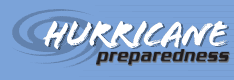 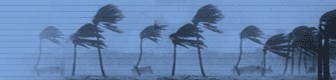 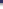 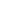 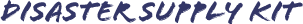 Water - at least 1 gallon daily per person for 3 to 7 days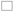 Food - at least enough for 3 to 7 days
— non-perishable packaged or canned food / juices
— foods for infants or the elderly
— snack foods
— non-electric can opener
— cooking tools / fuel
— paper plates / plastic utensils Blankets / Pillows, etc.Clothing - seasonal / rain gear/ sturdy shoesFirst Aid Kit / Medicines / Prescription DrugsSpecial Items - for babies and the elderlyToiletries / Hygiene items / Moisture wipesFlashlight / BatteriesRadio - Battery operated and NOAA weather radioTelephones - Fully charged cell phone with extra battery and a traditional (not cordless) telephone setCash (with some small bills) and Credit Cards - Banks and ATMs may not be available for extended periodsKeysToys, Books and GamesImportant documents - in a waterproof container or watertight resealable plastic bag
— insurance, medical records, bank account numbers, Social Security card, etc.Tools - keep a set with you during the stormVehicle fuel tanks filledPet care items
— proper identification / immunization records / medications
— ample supply of food and water
— a carrier or cage
— muzzle and leash 
NWS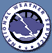 
NOAA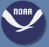 
FEMA 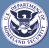 